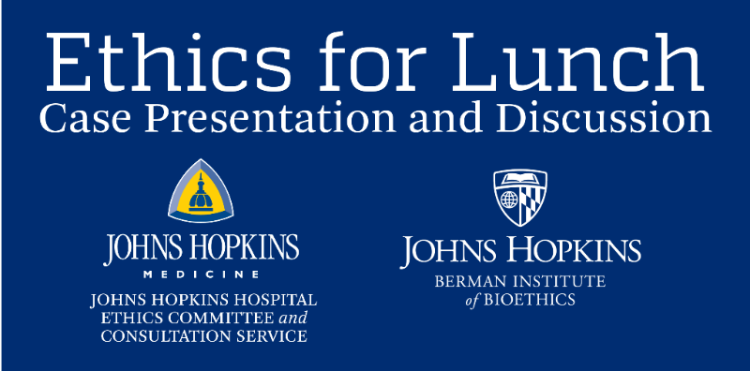 Is life worse than death? Decision making for children after devastating neurological injury.  Cynda Rushton, PhD, RN, FAAN	 Emily Johnson, RN, MSN		Rev. Matt Norvell, MDiv, BCC	Becky Riggs, MD 	April Sharp, MD Background:J.S. is a 5 year old girl who was found previously healthy, developmentally normal girl was found at the bottom of a family swimming pool during a Labor Day barbecue. She had last been seen by her parents 15 minutes prior to being found. She was not breathing and had no pulse when she was pulled out of the pool. Bystander CPR was initiated immediately. EMS arrived 10 minutes later and obtained return of spontaneous circulation after 15 minutes. Her total downtime was estimated at 25-40 minutes. She was transported to the PICU where she had a GCS of 3T on arrival. Her pupils were fixed and dilated, and she displayed no spontaneous movements. A head CT was obtained as part of the trauma protocol and showed early signs of brain edema. Over the first 24 hours after injury, she was stabilized from a cardiorespiratory standpoint. On hospital day 2 she started taking infrequent, shallow, and irregular breaths over the ventilator. She was monitored for an additional 48 hours without any additional improvement in her neurological exam. Irregular breaths remained the only evidence of brainstem function. A brain MRI was done and showed severe, irreversible hypoxic injury and evidence of brainstem herniation. The PICU  and Neurology teams agreed that her injury was irreversible, and that significant recovery was very unlikely. They agreed that she did not meet criteria for brain death due to the irregular breaths.  For this child “survival” entails a trach for continued mechanical ventilation and a g-tube for artificial nutrition to support her body in a permanently comatose state.Questions:What therapies should clinicians offer in response to devastating neurologic prognosis in children?Are clinicians obligated to provide life-sustaining therapies when neurologic injury is irreversible?How do parents’ preferences and faith impact clinical decision making?What clinician tools and family resources are available to assist in addressing the ethical challenges that arise in these situations?Objectives: Discuss the clinical decision-making for treatment of children with devastating neurologic injury.Explore the ethical boundaries of treatment of irreversible neurologic injury in childhood.Examine the role of parental preferences and faith in clinical decision makingIdentify resources for clinicians and families to address ethical concerns. For more information about future sessions, please go to https://www.bioethics.jhu.edu/eflThe Berman Institute consists of more than 30 faculty from the Johns Hopkins School of Medicine, School of Nursing, Bloomberg School of Public Health, Paul H. Nitze School of Advanced International Studies and the Krieger School of Arts and Sciences. Our mission is to identify and address key ethical issues in science, clinical care, and public health, locally and globally, and our vision is to achieve more ethical practices and policies relevant to human health. To achieve these goals, faculty work collaboratively across the Institute’s program areas: Public Health Ethics, Clinical Ethics, Science Ethics, Research Ethics, and Global Bioethics. The Berman Institute also trains and mentors future leaders in the fields of bioethics, health, and science through the Ph.D. concentration in bioethics and health policy, the Master of Bioethics Program, the Hecht-Levi Fellowship program, the Johns Hopkins-Fogarty African Bioethics Training Program, the Arts and Sciences minor in bioethics, the bioethics certificate, and intensive courses in bioethics.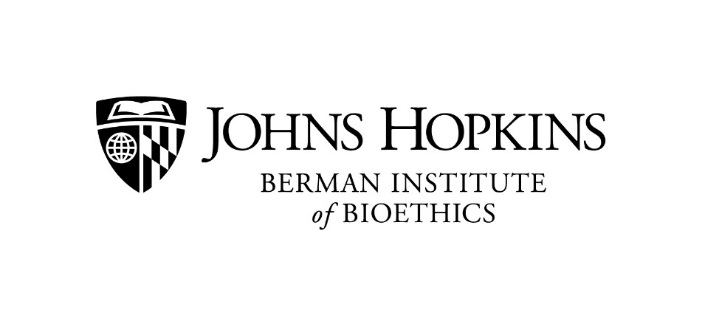 __________________________________________________________________________________________________Johns Hopkins Berman Institute of Bioethics
Jeffrey Kahn, PhD, MPH, DirectorJoseph Ali, JDJean Anderson, MDAnne Barnhill, PhDMary Catherine Beach, MD, MPHZackary Berger, MD, PhDHilary Bok, PhD
Juli Bollinger, MS
Renee Boss, MDAngie Boyce, PhDJoseph Carrese, MD, MPHNicole Civita, JD, LLMMegan Collins, MDMichael Erdek, MDRuth Faden, PhD, MPHJessica Fanzo, PhDDaniel Finkelstein, MDNorman Fost, MD, MAGail Geller, ScD, MHSJeremy Greene, MD, PhDCarlton Haywood, Jr, PhD, MALeslie Meltzer Henry, JD, MScMark T. Hughes, MD, MACasey Jo Humbyrd, MD
Gail H. Javitt, JD, MPHJeff Kahn, PhD, MPH Nancy Kass, ScDCarleigh Krubiner, PhDMichelle Huckaby Lewis, MD, JDDebra Mathews, PhD, MARebecca McLaren, MD, MPH 
Maria W. Merritt, PhDMargaret Moon, MD, MPHJacek Mostwin, MD, PhDMarie T. Nolan, PhD, MPH
Alan Regenberg, MBE Travis N. Rieder, PhD
Karen H. Rothenberg, JD, MPALeonard Rubenstein, JDCynda Hylton Rushton, RN, PhDBrendan Saloner, PhDAndrew W. Siegel, JD, PhDJeremy Sugarman, MD, MPH, MAHolly A. Taylor, PhD, MPHPeter B. Terry, MD, MSYoram Unguru, MD, MA, MS___________________________________________________________________________________________Making decisions about medical care can sometimes be difficult or confusing. When there is uncertainty about what should be done, ethical dilemmas related to values, personal beliefs or religious beliefs can arise.  The Johns Hopkins Ethics Committee provides advice to patients, families, surrogates, health care professionals, or other involved parties concerning the complex ethical issues that can arise in the course of patient care. 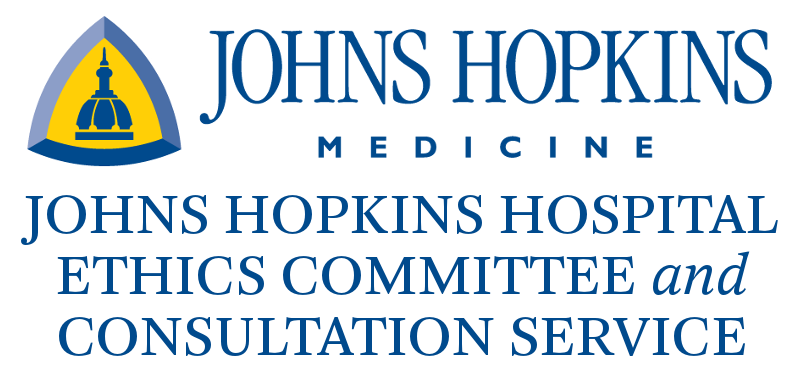 Who Serves on the Committee? The Johns Hopkins Hospital Medical Ethics Committee and Consultation Service is made up of representatives from various clinical and administrative departments of the Johns Hopkins Medical Institutions, as well as members of the surrounding community. The committee strives to have interdisciplinary representation with physicians, nurses, nurse practitioners, social workers, chaplains, lawyers, administrators, trainees, students, and community members.What is an Ethics Consultation? Ethics consultations are provided by the Ethics Committee to facilitate discussion among patients, families, health care professionals, and other involved parties faced with concerns or conflict over patient care decisions.  These decisions include, but are not limited to: goals of care at the beginning of life and at the end-of-life, decision-making capacity, surrogate decision-making process, organ donation, and medically ineffective treatment. Ethics consultants strive to hear from all parties involved in the care of the patient, in order to understand all of the issues and concerns.  The Ethics Consultation team consists of 3-5 committee members from different disciplines, and usually includes a physician, a nurse, a social worker, and a chaplain. Ethics consultations are advisory only; the consultants do not make the decisions for the patients, families, or health care team.  Instead, the ethics consultants facilitate discussion regarding the treatment options in any given case, so as to help patients, families and the health care team come to agreement over the ethically permissible options.How do I contact the Johns Hopkins Hospital Ethics Committee? An ethics consultant can be paged 24 hours a day, 7 days a week. To speak with the ethics consult team leader, a page can be sent via (410) 283-6104.  During normal business hours, the Ethics Committee can also be reached by calling (410) 955-0620.  The only requirements for requesting an Ethics Consultation are:  1) the patient is being cared for at Johns Hopkins Hospital and/or affiliated outpatient clinics, and 2) the person requesting the consultation is either the patient, a member of the family, the patient’s legal guardian, the patient’s surrogate decision-maker, or a member of the health care team involved in caring for the patient.__________________________________________________________________________________________________The Johns Hopkins Hospital Ethics Committee and Consultation ServiceCynda Rushton, RN, PhD, Co-Chair
Mark T. Hughes, MD, MA, Co-ChairShannon Barnett, MDZachary Berger, MD, PhDElaine Bigelow, MDSheena BrownLourdes Carhuapoma, RN, CRNPTy Crowe, MDiv, ACPELee Daugherty Biddison, MD, MPHMolly Dixon, MPH
Daniel Finkelstein, MD, MAMargaret Garrett, JDNicole GudzowskyPeter Hill, MD, MS, FACEPNicholas Jabre, MDJoan Kub, RN, PhD
Pete Linkroum, BSN,RN,OCN,CCRN
Carol Long, RN, CRNP
Tamekia Milton, MDivMargaret Moon, MD, MPHJacek Mostwin, MD, DPhilJeffrey Natterman, JD  Kathryn Neubauer, MDMatt Norvell, MDivSharon Owens, ACNP-BC, PhD
John V.P.R. Ponnala, MA, BDShirley RawsonApril Sharp, MD Caryl SiemsAmelia Simmons, MSNThomas Smith, MDAlyson Smith-Mitchell, LCSW-C Cathy Stanfield, MBA, MSN, ACNP Charles (Matt) Stewart, MD
Krista Strantz, LCSW, ACSW, MSWPeter B. Terry, MD, MAPat Triplett, MDAlison Turnbull, DVM, MPH, PhDJanice Wallop, MSN, ACNP-BC  Susan Ziegfeld, PhD, ACNP